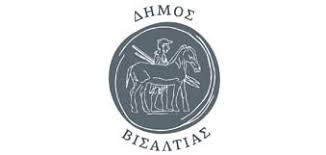 ΔΗΜΟΣ ΒΙΣΑΛΤΙΑΣΣκοπιμότητα Ερωτηματολογίου:Στο πλαίσιο του σχεδιασμού του Επιχειρησιακού Προγράμματος του Δήμου Βισαλτίας, αναγνωρίζοντας την ανάγκη της συμμετοχής των πολιτών και των φορέων στον καθορισμό του οράματος και της στρατηγικής για την περιοχή μας, ο Δήμος καλεί τους δημότες και τους φορείς της Βισαλτίας να συνδράμουν, με την αποτύπωση των σκέψεων και των προτάσεών τους, στην ανάπτυξη της περιοχής μέσω της συμπλήρωσης του ερωτηματολογίου που ακολουθεί.Το συγκεκριμένο ερωτηματολόγιο μπορεί να το συμπληρώσει όποιος θέλει και να το αποστείλει:α) Ταχυδρομικά στη Δ/νση Δήμος Βισαλτίας:   Ηρώων 2  - Τ.Κ. 622 00  ΝΙΓΡΙΤΑβ) Με ηλεκτρονικό ταχυδρομείο στο email :       d.visaltias@gmail.com        ή γ) Μέσω fax.  στο:   2322 0 20341   Α. Στοιχεία συμμετέχοντα * Τα ανωτέρω στοιχεία είναι προαιρετικάΓνωρίζετε τι είναι το Επιχειρησιακό Πρόγραμμα του Δήμου;Αν ναι, πως ενημερωθήκατε γι’ αυτό; Φορέας / Ένωση / Τοπικό ΣυμβούλιοΔημότηςΑιρετός Εκπρόσωπος – Δημοτικός /Τοπικός ΣύμβουλοςΒ) Ερωτήσεις:1α. Ποια νομίζετε ότι είναι τα σημαντικότερα προβλήματα της περιοχής σας;Παρακαλούμε ιεραρχήστε τα:2α. Ποια θεωρείτε ότι είναι τα σημαντικότερα προβλήματα στη λειτουργία των υπηρεσιών του Δήμου Βισαλτίας ;3. Οι νέες υπηρεσίες του Δήμου μπορούν να καλύψουν τις ανάγκες όλων των κοινοτήτων4. Κατά την άποψή σας, ποιες παρεμβάσεις (έργα ή ενέργειες) πρέπει να γίνουν για:α. την προστασία του φυσικού περιβάλλοντος & τη βελτίωση της ποιότητας ζωήςβ. την ενίσχυση της κοινωνικής πολιτικής και των υπηρεσιών παιδείας, πολιτισμού και αθλητισμούγ. την οικονομική ανάπτυξη της περιοχής και απασχόλησηδ. τη βελτίωση της διοικητικής ικανότητας των υπηρεσιών του Δήμου5. Ποια στοιχεία – χαρακτηριστικά, θεωρείτε σαν συγκριτικά πλεονεκτήματα της περιοχής σας και τα οποία μπορούν να αναδειχθούν υπέρ της γενικότερης ανάπτυξης της περιοχής.6. Υπάρχουν κατά τη γνώμη σας πηγές εσόδων για τον Δήμο, που δεν έχουν αξιοποιηθεί μέχρι σήμερα ;7. Δεδομένης της οικονομικής κατάστασης του Δήμου αλλά και των δυνατοτήτων υποστήριξης από το Κράτος, ιεραρχήστε με βάση τη σημασία τους τις παρακάτω επιλογές που εκτιμάτε ότι μπορεί να υιοθετήσει ο Δήμος προκειμένου να βελτιωθούν τα οικονομικά:……………………………………………………………………………………………………………………………………………………………………………………………………………………………………………………………………………………………………………………………………………………………………………………………………………………………………………………………………………………………………………………………………………………………………………………………………………………………………………………………………………………………………………………………………………………………………………………………………………………………………………………………………………………………………………………………………………………………………………………………………………………………………………………………………………………………………………………………………………………………………………………………………………………………………………………………………………………………………………………………………………………………………………………………………………………………………………………………………………………………………………………………………………………………………………………………………………………………………………………………….ΗΜΕΡΟΜΗΝΙΑ ΣΥΜΠΛΗΡΩΣΗΣ ΕΡΩΤΗΜΑΤΟΛΟΓΙΟΥ ΜΕΧΡΙ  31/08/ 2020Παρακαλούμε όπως αποστείλετε το συμπληρωμένο ερωτηματολόγιο, έως την             31 Αυγούστου 2020   ηλεκτρονικά στο email του Δήμου :   d.visaltias@gmail.com    ή         με fax.  στο 2322020341   ή   να το καταθέσετε εντύπως στην γραμματεία του Δήμου Βισαλτίας,  στη Διεύθυνση:   Ηρώων 2  – Νιγρίτα , Ισόγειο Δημαρχείου.Ευχαριστούμε για την συνεργασία στη συμπλήρωση του ερωτηματολογίου και τη συμμετοχή σας στη διαδικασία κατάρτισης του Επιχειρησιακού Προγράμματος του Δήμου Βισαλτίας 2021-2024.ΕΠΙΧΕΙΡΗΣΙΑΚΟ ΠΡΟΓΡΑΜΜΑ ΔΗΜΟΥ ΒΙΣΑΛΤΙΑΣ 2021-2024ΕΡΩΤΗΜΑΤΟΛΟΓΙΟ Ονοματεπώνυμο  *Διεύθυνση*Τηλ.*ΝΑΙΟΧΙΑπό το Δήμο και εκπροσώπους του ΔήμουΑπό την ιστοσελίδα του ΔήμουΑπό το διαδίκτυο (Διαύγεια)Από άλλο ΔημότηΑπό τοπικό σύλλογο / φορέαΆλλο (Προσδιορίστε:………………………………………………………………………………………)Τίτλος………………………………………………………………………….Εκπρόσωπος………………………………………………………………………….ΦύλοΆνδρας Άνδρας ΓυναίκαΓυναίκαΓυναίκαΗλικία18-24 25-34 35-44 45-6465&άνω Επάγγελμα……………………………………………………………………………………………………………………………………………………………………………………………………………………………………………………………………………………………………………………………………………………………………………………Τοπικό Διαμέρισμα……………………………………………………………………………………………………………………………………………………………………………………………………………………………………………………………………………………………………………………………………………………………………………………ΦύλοΆνδρας Άνδρας ΓυναίκαΓυναίκαΓυναίκαΗλικία18-24 25-34 35-44 45-6465&άνω Θέση στο Δημ. Συμβ.……………………………………………………………………………………………………………………………………………………………………………………………………………………………………………………………………………………………………………………………………………………………………………………Τοπικό Διαμέρισμα……………………………………………………………………………………………………………………………………………………………………………………………………………………………………………………………………………………………………………………………………………………………………………………Α/ΑΠεριγραφή ΠροβλήματοςΑ/ΑΠεριγραφή Προβλήματος1ο2ο3ο4ο5ο1β.Ποιες είναι κατά τη γνώμη σας οι απαραίτητες παρεμβάσεις ώστε να ικανοποιηθούν οι ανάγκες και να δοθεί λύση στα προβλήματα που αναφέρατε;Α/ΑΠεριγραφή ΠροβλήματοςΑ/ΑΠεριγραφή Προβλήματος1ο2ο3ο4ο5ο2β.Ποιες είναι κατά τη γνώμη σας οι απαραίτητες παρεμβάσεις ώστε να ικανοποιηθούν οι ανάγκες και να δοθεί λύση στα προβλήματα που αναφέρατε;ΝΑΙΟΧΙΔΕΝ ΕΧΩ ΑΠΟΨΗ1ο2ο3ο4ο5ο1ο2ο3ο4ο5ο1ο2ο3ο4ο5ο1ο2ο3ο4ο5ο1ο2ο3ο4ο5ο6ο7ο1ο2ο3οΕντατικοποίηση των ενεργειών είσπραξης δημοτικών τελώνΑξιοποίηση δημοτικής περιουσίαςΑνάπτυξη συνεργασιών με ιδιωτικό τομέαΑνάπτυξη επιχειρηματικής δραστηριότητας του ΔήμουΕντατικοποίηση της διεκδίκησης πόρων από εθνικά και ευρωπαϊκά προγράμματαΆλλη πρότασηΣχόλια - παρατηρήσεις